IDEMO IZRADITI LOPTICU OD PLASTELINA!ZADATAK: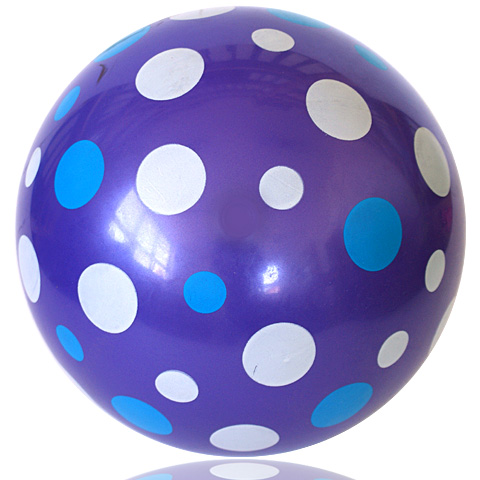 UZ POMOĆ PLASTELINA IZRADI OTPRILIKE OVAKVU LOPTICU.KAKO…?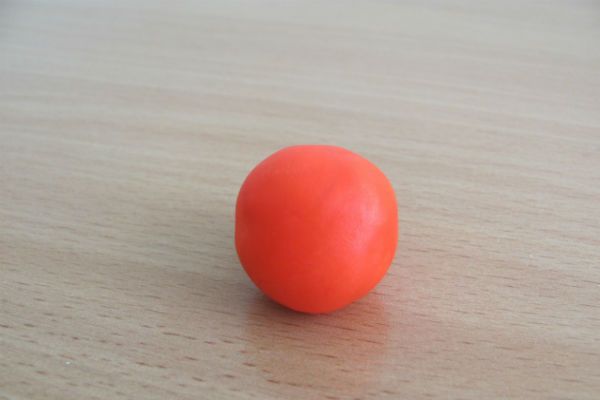 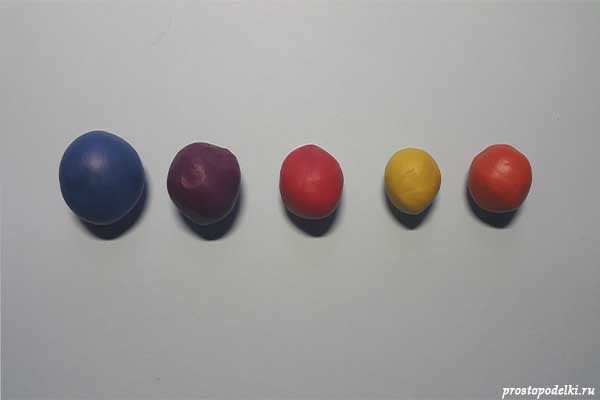 PRVO NAPRAVI JEDNU VEĆU KUGLICU, A ZATIM VIŠE MALIH KOJE ĆEŠ   UTISNUTI U NJU.